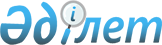 2024-2026 жылдарға арналған Жалаулы ауылдық округінің бюджеті туралыПавлодар облысы Ақтоғай аудандық мәслихатының 2023 жылғы 28 желтоқсандағы № 99/13 шешімі
      Ескерту. 01.01.2024 бастап қолданысқа енгізіледі - осы шешімнің 4-тармағымен.
      Қазақстан Республикасы Бюджет кодексінің 75-бабының 2-тармағына, "Қазақстан Республикасындағы жергілікті мемлекеттік басқару және өзін-өзі басқару туралы" Қазақстан Республикасы Заңының 6-бабы 1-тармағының 1) тармақшасына сәйкес, Ақтоғай аудандық мәслихаты ШЕШІМ ҚАБЫЛДАДЫ:
      1. 2024-2026 жылдарға арналған Жалаулы ауылдық округінің бюджеті тиісінше 1, 2 және 3-қосымшаларға сәйкес, оның ішінде 2024 жылға арналған мынадай көлемдерде бекітілсін:
      1) кірістер - 51391 мың теңге, соның ішінде:
      салықтық түсімдер - 3365 мың теңге;
      трансферттер түсімі - 48026ңге; 
      2) шығындар - 51391 мың теңге;
      3) таза бюджеттік кредиттеу - 0;
      4) қаржы активтерімен операциялар бойынша сальдо - 0;
      5) бюджет тапшылығы (профициті) - 0;
      6) бюджет тапшылығын қаржыландыру (профицитін пайдалану) - 0.
      2. Жалаулы ауылдық округінің бюджетінде, аудандық бюджеттен берілетін субвенциялар көлемі 47913 мың теңге сомасында ескерілсін
      3. Осы шешімнің орындалуын бақылау Ақтоғай аудандық мәслихатының бюджет саясаты және облыстың экономикалық дамуы жөніндегі тұрақты комиссиясына жүктелсін.
      4. Осы шешім 2024 жылғы 1 қаңтардан бастап қолданысқа енгізіледі. 2024 жылға арналған Жалаулы ауылдық округінің бюджеті 2025 жылға арналған Жалаулы ауылдық округінің бюджеті 2026 жылға арналған Жалаулы ауылдық округінің бюджеті
					© 2012. Қазақстан Республикасы Әділет министрлігінің «Қазақстан Республикасының Заңнама және құқықтық ақпарат институты» ШЖҚ РМК
				
      Ақтоғай аудандық мәслихатының төрағасы 

Ж. Ташенев
Павлодар облысы
Ақтоғай аудандық
мәлихатының 2023 жылғы
28 желтоқсандағы № 99/13
шешіміне 1 - қосымша
Санаты
Санаты
Санаты
Атауы
Сомасы
(мың
теңге)
Сыныбы
Сыныбы
Атауы
Сомасы
(мың
теңге)
Кіші сыныбы
Атауы
Сомасы
(мың
теңге)
1
2
3
4
5
1. Кірістер
51391
1
Салықтықтүсімдер
3365
01
Табыссалығы
540
2
Жеке табыссалығы
540
04
Меншіккесалынатынсалықтар
2725
1
Мүліккесалынатынсалықтар
102
3
Жер салығы
240
4
Көлікқұралдарынасалынатынсалық
2383
5
Бірыңғай жер салығы
75
05
Тауарларға, жұмыстарға және қызметтерге салынатын ішкі салықтар
25
3
Табиғи және басқа ресурстарды пайдаланғаны үшін түсетін түсімдер
25
4
Трансферттердіңтүсімдері
48026
02
Мемлекеттiк басқарудың жоғары тұрған органдарынан түсетiн трансферттер
48026
3
Аудандардың (облыстық маңызы бар қаланың) бюджетінен трансферттер
48026
Функционалдық топ
Функционалдық топ
Функционалдық топ
Функционалдық топ
Функционалдық топ
Сомасы
(мың
теңге)
Кіші функция
Кіші функция
Кіші функция
Кіші функция
Сомасы
(мың
теңге)
Бюджеттікбағдарламалардың
әкімшісі
Бюджеттікбағдарламалардың
әкімшісі
Бюджеттікбағдарламалардың
әкімшісі
Сомасы
(мың
теңге)
Бағдарлама
Бағдарлама
Сомасы
(мың
теңге)
Атауы
Сомасы
(мың
теңге)
1
2
3
4
5
6
2. Шығындар
51391
01
Жалпысипаттағымемлекеттікқызметтер
36822
1
Мемлекеттiкбасқарудыңжалпыфункцияларынорындайтынөкiлдi, атқарушыжәнебасқаоргандар
36822
124
Аудандықмаңызы бар қала, ауыл, кент, ауылдық округ әкімінің аппараты
36822
001
Аудандықмаңызы бар қала, ауыл, кент, ауылдық округ әкімініңқызметінқамтамасызетужөніндегі қызметтер
36522
022
Мемлекеттікорганныңкүрделішығыстары
300
06
Әлеуметтiккөмекжәнеәлеуметтiкқамсыздандыру
1979
2
Әлеуметтіккөмек
1979
124
Аудандықмаңызы бар қала, ауыл, кент, ауылдық округ әкімінің аппараты
1979
003
Мұқтаж азаматтарға үйде әлеуметтік көмек көрсету
1979
07
Тұрғынүй-коммуналдықшаруашылық
8200
3
Елді-мекендердікөркейту
8200
124
Аудандықмаңызы бар қала, ауыл, кент, ауылдық округ әкімінің аппараты
8200
008
Елдімекендердегікөшелердіжарықтандыру
4200
009
Елді мекендердің санитариясын қамтамасыз ету
2500
011
Елді мекендерді абаттандыру мен көгалдандыру
1500
08
Мәдениет, спорт, туризм жәнеақпараттықкеңістік
390
1
Мәдениетсаласындағықызмет
390
124
Аудандықмаңызы бар қала, ауыл, кент, ауылдық округ әкімінің аппараты
390
006
Жергілікті деңгейде мәдени-демалыс жұмысын қолдау
390
12
Көлікжәне коммуникация
4000
1
Автомобиль көлігі
4000
124
Аудандықмаңызы бар қала, ауыл, кент, ауылдық округ әкімінің аппараты
4000
013
Аудандық маңызы бар қалаларда, ауылдарда, кенттерде, ауылдық округтерде автомобиль жолдарының жұмыс істеуін қамтамасыз ету
4000
3. Таза бюджеттіккредиттеу
0
4. Қаржы активтерімен операциялар бойынша сальдо
0
5. Бюджет тапшылығы (профициті)
0
6. Бюджет тапшылығын қаржыландыру (профицитін пайдалану)
0Павлодар облысы
Ақтоғай аудандық
мәлихатының 2023 жылғы
28 желтоқсандағы № 99/13
шешіміне 2 - қосымша
Санаты
Санаты
Санаты
Атауы
Сомасы
(мың
теңге)
Сыныбы
Сыныбы
Атауы
Сомасы
(мың
теңге)
Кіші сыныбы
Атауы
Сомасы
(мың
теңге)
1
2
3
4
5
1. Кірістер
56111
1
Салықтықтүсімдер
3601
01
Табыссалығы
750
2
Жеке табыссалығы
750
04
Меншіккесалынатынсалықтар
2725
1
Мүліккесалынатынсалықтар
102
3
Жер салығы
240
4
Көлікқұралдарынасалынатынсалық
2383
5
Бірыңғай жер салығы
100
05
Тауарларға, жұмыстарға және қызметтерге салынатын ішкі салықтар
26
3
Табиғи және басқа ресурстарды пайдаланғаны үшін түсетін түсімдер
26
4
Трансферттердіңтүсімдері
52510
02
Мемлекеттiк басқарудың жоғары тұрған органдарынан түсетiн трансферттер
52510
3
Аудандардың (облыстық маңызы бар қаланың) бюджетінен трансферттер
52510
Функционалдық топ
Функционалдық топ
Функционалдық топ
Функционалдық топ
Функционалдық топ
Сомасы
(мың
теңге)
Кіші функция
Кіші функция
Кіші функция
Кіші функция
Сомасы
(мың
теңге)
Бюджеттікбағдарламалардың
әкімшісі
Бюджеттікбағдарламалардың
әкімшісі
Бюджеттікбағдарламалардың
әкімшісі
Сомасы
(мың
теңге)
Бағдарлама
Бағдарлама
Сомасы
(мың
теңге)
Атауы
Сомасы
(мың
теңге)
1
2
3
4
5
6
2. Шығындар
56111
01
Жалпысипаттағымемлекеттікқызметтер
38232
1
Мемлекеттiк басқарудың жалпы функцияларын орындайтын өкiлдi, атқарушы және басқа органдар
38232
124
Аудандықмаңызы бар қала, ауыл, кент, ауылдық округ әкімінің аппараты
38232
001
Аудандықмаңызы бар қала, ауыл, кент, ауылдық округ әкімініңқызметінқамтамасызетужөніндегі қызметтер
37932
022
Мемлекеттікорганныңкүрделішығыстары
300
06
Әлеуметтiккөмекжәнеәлеуметтiкқамсыздандыру
1979
2
Әлеуметтіккөмек
1979
124
Аудандықмаңызы бар қала, ауыл, кент, ауылдық округ әкімінің аппараты
1979
003
Мұқтаж азаматтарға үйде әлеуметтік көмек көрсету
1979
07
Тұрғынүй-коммуналдықшаруашылық
10500
3
Елді-мекендердікөркейту
10500
124
Аудандықмаңызы бар қала, ауыл, кент, ауылдық округ әкімінің аппараты
10500
008
Елдімекендердегікөшелердіжарықтандыру
4500
009
Елді мекендердің санитариясын қамтамасыз ету
3000
011
Елді мекендерді абаттандыру мен көгалдандыру
3000
08
Мәдениет, спорт, туризм жәнеақпараттықкеңістік
600
1
Мәдениетсаласындағықызмет
600
124
Аудандықмаңызы бар қала, ауыл, кент, ауылдық округ әкімінің аппараты
600
006
Жергілікті деңгейде мәдени-демалыс жұмысын қолдау
600
12
Көлікжәне коммуникация
4500
1
Автомобиль көлігі
4500
124
Аудандықмаңызы бар қала, ауыл, кент, ауылдық округ әкімінің аппараты
4500
013
Аудандық маңызы бар қалаларда, ауылдарда, кенттерде, ауылдық округтерде автомобиль жолдарының жұмыс істеуін қамтамасыз ету
4500
3. Таза бюджеттіккредиттеу
0
4. Қаржы активтерімен операциялар бойынша сальдо
0
5. Бюджет тапшылығы (профициті)
0
6. Бюджет тапшылығын қаржыландыру (профицитін пайдалану)
0Павлодар облысы
Ақтоғай аудандық
мәлихатының 2023 жылғы
28 желтоқсандағы № 99/13
шешіміне 3 - қосымша
Санаты
Санаты
Санаты
Атауы
Сомасы
(мың
теңге)
Сыныбы
Сыныбы
Атауы
Сомасы
(мың
теңге)
Кіші сыныбы
Атауы
Сомасы
(мың
теңге)
1
2
3
4
5
1. Кірістер
57702
1
Салықтықтүсімдер
3853
01
Табыссалығы
900
2
Жеке табыссалығы
900
04
Меншіккесалынатынсалықтар
2827
1
Мүліккесалынатынсалықтар
102
3
Жер салығы
240
4
Көлікқұралдарынасалынатынсалық
2485
5
Бірыңғай жер салығы
100
05
Тауарларға, жұмыстарға және қызметтерге салынатын ішкі салықтар
26
3
Табиғи және басқа ресурстарды пайдаланғаны үшін түсетін түсімдер
26
4
Трансферттердіңтүсімдері
53849
02
Мемлекеттiк басқарудың жоғары тұрған органдарынан түсетiн трансферттер
53849
3
Аудандардың (облыстық маңызы бар қаланың) бюджетінен трансферттер
53849
Функционалдық топ
Функционалдық топ
Функционалдық топ
Функционалдық топ
Функционалдық топ
Сомасы
(мың
теңге)
Кіші функция
Кіші функция
Кіші функция
Кіші функция
Сомасы
(мың
теңге)
Бюджеттікбағдарламалардың
әкімшісі
Бюджеттікбағдарламалардың
әкімшісі
Бюджеттікбағдарламалардың
әкімшісі
Сомасы
(мың
теңге)
Бағдарлама
Бағдарлама
Сомасы
(мың
теңге)
Атауы
Сомасы
(мың
теңге)
1
2
3
4
5
6
2. Шығындар
57702
01
Жалпысипаттағымемлекеттікқызметтер
38723
1
Мемлекеттiкбасқарудыңжалпыфункцияларынорындайтынөкiлдi, атқарушыжәнебасқаоргандар
38723
124
Аудандықмаңызы бар қала, ауыл, кент, ауылдық округ әкімінің аппараты
38723
001
Аудандықмаңызы бар қала, ауыл, кент, ауылдық округ әкімініңқызметінқамтамасызетужөніндегі қызметтер
38423
022
Мемлекеттікорганныңкүрделішығыстары
300
06
Әлеуметтiккөмекжәнеәлеуметтiкқамсыздандыру
1979
2
Әлеуметтіккөмек
1979
124
Аудандықмаңызы бар қала, ауыл, кент, ауылдық округ әкімінің аппараты
1979
003
Мұқтаж азаматтарға үйде әлеуметтік көмек көрсету
1979
07
Тұрғынүй-коммуналдықшаруашылық
11500
3
Елді-мекендердікөркейту
11500
124
Аудандықмаңызы бар қала, ауыл, кент, ауылдық округ әкімінің аппараты
11500
008
Елдімекендердегікөшелердіжарықтандыру
4500
009
Елді мекендердің санитариясын қамтамасыз ету
3500
011
Елді мекендерді абаттандыру мен көгалдандыру
3500
08
Мәдениет, спорт, туризм жәнеақпараттықкеңістік
700
1
Мәдениетсаласындағықызмет
700
124
Аудандықмаңызы бар қала, ауыл, кент, ауылдық округ әкімінің аппараты
700
006
Жергілікті деңгейде мәдени-демалыс жұмысын қолдау
700
12
Көлікжәне коммуникация
4500
1
Автомобиль көлігі
4500
124
Аудандықмаңызы бар қала, ауыл, кент, ауылдық округ әкімінің аппараты
4500
013
Аудандық маңызы бар қалаларда, ауылдарда, кенттерде, ауылдық округтерде автомобиль жолдарының жұмыс істеуін қамтамасыз ету
4500
3. Таза бюджеттіккредиттеу
0
4. Қаржы активтерімен операциялар бойынша сальдо
0
5. Бюджет тапшылығы (профициті)
0
6. Бюджет тапшылығын қаржыландыру (профицитін пайдалану)
0